March 2021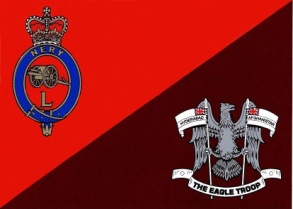 Reunion Information   This year’s reunion will depend on the COVID-19 situation and if it goes ahead will beat short notice.Barnard Castle Accommodation List-2021Again due to the virus situation we are unsure of what the B and B  situation  will be in August but we will keep you updated as we find out. This list may well be out of  date and will probably change before AugustThere have been more changes in the list but it is as up to date as possible, please check if you booked last year. In addition I have not been able to check the accuracy of all locations on the list.The Jersey Farm Hotel, Darlington Road, Barnard Castle	(This hotel has stopped trading until further notice)Gordon House 62 Newgate, Barnard Castle						01833 690609Greta House, 89 Galgate, Barnard Castle							01833 631193Brian & Debra Jukes  Homelands, 85 Galgate, Barnard Castle				01833 638757*Strathmore Lawn East (Mrs Lodge) 81 Galgate Barnard Castle				01833 637061*The Black Horse Newgate Barnard Castle( now only holiday lets on weekend basis 2 night minimum) - 	        Book early through “Cottages For You” or in the last two weeks try 07810873739 The Old Well The Bank Barnard Castle							01833 690130*The Commercial Hotel 12 Galgate Barnard Castle  					01833 908142*The Golden Lion High Street Barnard Castle						01833 390295*Baliol House 60 Galgate Barnard Castle							01833 637965*The Coach and Horses Galgate Barnard Castle						01833 690179*The Cricketers Arms									07947506095*The Red Well Inn Harmire Road Barnard Castle	01833 637002		or		0844 484 2963A66 Motel Smallways, Richmond North Yorkshire.					01833 627334The Fox & Hounds Inn Cotherstone, Barnard Castle, County Durham, DL12 9PF.	01833 650241The Rose & Crown Romaldkirk, Barnard Castle, County Durham, DL12 9EB.		 01833 650213Brunswick House Guest House, 55 Market Place, Middleton in Teesdale			01833 640393Glendale, Cothersone									01833 650384The High Force Hotel, Forrest in Teesdale						01833 622222Ancient Unicorn Inn, Bowes								01833 628321The Coach House, Greta Bridge								01833 627201Newgate House 46 Newgate Barnard Castle						01833 637076	The Three Horse Shoes   Galgate, Barnard Castle					01833 631777* The Coach House, 8 North Green Staindrop DL2 3JN					07885725408Millstone House Bed and Breakfast, Staindrop 						01833 660409The Three Tuns, Egglestone								01833 650289The Strathmore Arms, Middleton in Teesdale						01833 640362	Fernavilles Rest Whorlton (3 miles)							01833627341Moorcock Inn Cotherstone (4 miles)							01833650102Wood Street Cottage									01833630102Tower House Lartington (2 miles)							01833650118Kirkstone B&B Marwood (2 miles)							01833690497Stobgreen House Egglestone (4-5 miles)							01833650578Lily Hill Farm Brignall (3.5 miles) south of A66						01833627254Camp SitesBowfield Farm Boldron DL12 8SU – 5 Pitches						01833 695245Doe Park Caravan Site Cotherstone DL12 9UQ – 70 Pitches				01833650302Pecknell Farm Caravan Site Nr Cotherstone DL12 9DF – 20 Pitches			01833638357Winston Caravan Park The Old Forge Winston DL2 3RH				01325 730228There is also a Caravan and Motorhome Club Site and a Camping and Caravan Club Site both on the lower Middleton in Teesdale road from Barnard Castle, before Cotherstone.Other accommodation through the AIRBNB network can be found at https://www.airbnb.co.uk/s/Barnard-CastleThere may be other accommodation through web sites such as BOOKING.COM and LATE ROOMS.COM if you have a problem it may be worth giving Robbie or I a ring.